Teacher leader for building special education department.Tasks involved in fulfilling above duty/ responsibility:Coordinates scheduling for special education teachers, paraprofessionals, and course offerings available to students.Coordinates testing for special education students.Conducts department meetings.Acts as administrative designee or appoints a designee for all building level IEP meetings.Plans for delivery of services regarding student needs/staff capacity.Tasks involved in fulfilling above duty/ responsibility: Establishes and maintains effective communication with building and district administration.Advocates for the building special education program by making recommendations for staffing, program facilities, materials, equipment, and staff development needs to the Director of Special Programs and building administrator.Participates in building leadership meetings.Works with administration to ensure coverage for teacher/para absence.Works with administration to assign mentors to new special education teachers. Supports and provides resources for new teaching staff throughout the school year.Coordinates and provides input on performance evaluations for paraprofessionals.Some extended time may be required, up to 10 days for duties outside the building such as Due Process Nights or SEAC meetings.Tasks involved in fulfilling above duty/ responsibility:Participates in the building child find process.Monitors due process completion for the building special education staff, ensuring all IEPs are completed on time and due process timelines are met.Coordinates and leads evaluation planning meetings on a regular basis.Coordinates and conducts initial special education evaluations to determine eligibility.Coordinates beginning of the year meetings with related service providers (OT, PT) and Third Party Billing supervision.Participates in dispute resolution processes.Consults with private school staff on special education intervention strategies and due process as needed.Coordinates special education referrals, assessments, services and transportation for children placed by parents into private schools.Oversees management of special education due process files including, transfer of files between buildings, proper storage and organization of files in a secure, central location.Collaborates with lead teachers in other buildings/programs to coordinate the smooth transition of students between buildings.Works with outside consultants as needed.Completes department paperwork and processes for special education enrollments and withdrawals in a timely manner.Coordinates Special Education Extended School Year projections and completion of forms.Ensures building case managers are trained in the use and documentation of interpreters for assessment and due process.Attends meeting for students placed out of district as needed.Identifies and trains surrogate parents.Supervises completion of paperwork and ongoing provisions of homebound services for students with disabilities.Establishes and maintains a positive department culture.Maintains a database containing information on special education students.Completes department reports within given timelines and provides information for the completion of local, state and federal reports.Respond, intervene and guide student behavior during crisis.Tasks involved in fulfilling above duty/ responsibility:Demonstrates knowledge in instructional practices, behavior management and crisis intervention by:Maintaining visibility and input into classroom instruction, and classroom management.Problem solving with others regarding instruction, accommodations, modifications.Problem solving with teams regarding student behavior. Providing/coordinating professional development.Knowledge:Knowledge of and/or willingness to learn principles of effective leadership.Knowledge of and/or willingness to learn and work within Danielson’s Framework for Teaching.Knowledge of and/or willingness to learn ways to effectively incorporate technology into instruction and student learning.Knowledge of and/or willingness to learn effective conflict resolutions strategies for addressing staff situations.Knowledge and experience with effective classroom management strategies.Knowledge and/or willingness to learn about federal and state laws as well as district policies regarding special education.Skills:Demonstrates effective leadership skills.Creates developmentally appropriate learning experiences for special education staff.Communicates regularly and appropriately with students and families as necessary using district approved methods of communication, and in accordance with the district’s Acceptable Use of Technology policy and guidelines.Maintains professionalism in all challenging and difficult situations.Abilities:Demonstrates effectiveness in collaborating with others for program and student success.Develops effective and positive working relationships with students, staff administrators, parents and the community.Current Minnesota Teaching License in Special Education2+ years in a leadership role or licensure/professional development as an administratorWork is typically performed in an inside, temperature-controlled environment. Some outside duty time may be scheduled and expected in performance of this position.There may be some lifting and moving of materials and/or equipment, typically less than 30 pounds, in performance of this position.A clear and demonstrated commitment to the District mission, which is to ensure high quality, innovative, challenging education where all learners are valued and respected.Perform assigned responsibilities in a manner consistent with the District’s established Core Values.Advance the District’s mission and values through careful attention to the key issues of Learning, Environment, and Resources.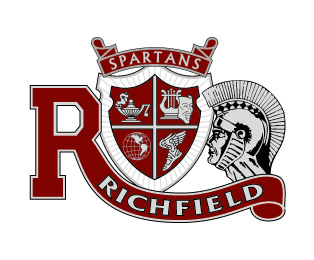 Position DescriptionSECTION I: GENERAL INFORMATIONPosition Title: Lead Teacher – Special EducationDepartment: Special EducationReports to:  Director of Special Education & PrincipalFLSA Status:Classification: TeacherBargaining/ Work Unit:   TeacherPosition Last Updated:  March 2016Next Position Description Update:SECTION II: JOB SUMMARYSECTION III: DUTIES AND RESPONSIBILITIESDuty/ Responsibility Number:1Statement of Duty/ Responsibility:  Building program oversightPercent of Time:20Statement of Duty/ Responsibility:  Building program oversightDuty/ Responsibility Number:2Statement of Duty/ Responsibility:Administrative LeadershipPercent of Time:20Statement of Duty/ Responsibility:Administrative LeadershipDuty/ Responsibility Number:3Statement of Duty/ Responsibility: Special Education LeadershipPercent of Time:60Statement of Duty/ Responsibility: Special Education LeadershipDuty/ Responsibility Number:4Statement of Duty/ Responsibility: Instructional LeadershipPercent of Time:Statement of Duty/ Responsibility: Instructional LeadershipSECTION IV: KNOWLEDGE, SKILLS, AND ABILITIESSECTION V: EDUCATION/ CERTIFICATION REQUIREMENTSSECTION VI: EXPERIENCE REQUIREMENTSSECTION VII: WORK ENVIRONMENTSECTION VIII: COMPETENCIES AND/OR VALUES COMMON TO ALL POSITIONS